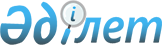 О внесении изменений в Единые ветеринарные (ветеринарно-санитарные) требования, предъявляемые к товарам, подлежащим ветеринарному контролю (надзору)Решение Коллегии Евразийской экономической комиссии от 29 октября 2013 года № 244

      В соответствии со статьей 3 Договора о Евразийской экономической комиссии от 18 ноября 2011 года и статьей 7 Соглашения таможенного союза по ветеринарно-санитарным мерам от 11 декабря 2009 года Коллегия Евразийской экономической комиссии решила:



      1. Внести в Единые ветеринарные (ветеринарно-санитарные) требования, предъявляемые к товарам, подлежащим ветеринарному контролю (надзору), утвержденные Решением Комиссии Таможенного союза от 18 июня 2010 г. № 317, изменения согласно приложению. 



      2. Настоящее Решение вступает в силу по истечении 30 календарных дней с даты его официального опубликования. 

ПРИЛОЖЕНИЕ              

к Решению Коллегии          

Евразийской экономической комиссии

от 29 октября 2013 г. № 244     ИЗМЕНЕНИЯ,

вносимые в Единые ветеринарные (ветеринарно-санитарные)

требования, предъявляемые к товарам, подлежащим

ветеринарному контролю (надзору)      Дополнить главой 41 следующего содержания:«Глава 41ВЕТЕРИНАРНЫЕ ТРЕБОВАНИЯ

при ввозе на таможенную территорию Таможенного союза и (или)

перемещении между Сторонами живых дождевых червей

(подотряд Lumbricina) и их коконов      К ввозу на таможенную территорию Таможенного союза и (или) перемещению между Сторонами допускаются живые дождевые черви (подотряд Lumbricina) и их коконы (далее – дождевые черви и их коконы), предназначенные для продуктивного выращивания (вермикультура), почвоулучшения, приготовления компостов и биогумуса, использования в качестве живого корма, приманки для рыбной ловли, выращенные в вермикультуре в естественном или искусственном субстрате.

      Ввозимые на таможенную территорию Таможенного союза и (или) перемещаемые между Сторонами дождевые черви и их коконы, предназначенные для продуктивного выращивания (вермикультура), в течение 72 часов перед отправкой должны подвергаться визуальному осмотру, в результате которого не должно быть выявлено массовой (более 10 % червей в упаковке) гибели червей.

      Ввозимые на таможенную территорию Таможенного союза и (или) перемещаемые между Сторонами дождевые черви и их коконы,выращенные в вермикультуре, и естественный субстрат для их выращивания (почва, торф, компост, биогумус, навоз, части растений) должны происходить из хозяйств (предприятий),в которых не регистрировались сибирская язва, ящур, африканская чума свиней и губкообразная энцефалопатия.

      Для транспортировки дождевых червей и их коконов используются упаковки (контейнеры и др.), которые обеспечивают их жизнеспособность во время транспортировки. Ввоз упаковок (контейнеров и др.), в которых при проведении визуального осмотра в момент пересечения границы обнаружена массовая гибель дождевых червей, не допускается. Указанные упаковки (контейнеры и др.) вместе с содержимым подлежат возврату в страну-экспортерили уничтожению (утилизации) в соответствии с законодательством Сторон.

      Упаковки (контейнеры и др.) должны быть одноразовыми и заполнены субстратом, поддерживающим жизнеспособность дождевых червей и их коконов. Каждая единица упаковки (контейнеры и др.) должна быть пронумерована и маркирована этикеткой. Этикетка должна содержать видовое название червей, сведения о количестве или массе дождевых червей, их происхождении, условиях транспортировки и может содержать иные сведения, характеризующие груз и его происхождение.».
					© 2012. РГП на ПХВ «Институт законодательства и правовой информации Республики Казахстан» Министерства юстиции Республики Казахстан
				Председатель Коллегии

Евразийской экономической комиссииВ. Христенко